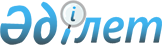 О внесении изменений в некоторые нормативные правовые акты Республики Казахстан по вопросам финансового рынкаПостановление Правления Национального Банка Республики Казахстан от 28 апреля 2017 года № 72. Зарегистрировано в Министерстве юстиции Республики Казахстан 15 июня 2017 года № 15221.
      В целях совершенствования нормативных правовых актов Республики Казахстан Правление Национального Банка Республики Казахстан ПОСТАНОВЛЯЕТ:
      1. Утвердить Перечень нормативных правовых актов Республики Казахстан по вопросам финансового рынка, в которые вносятся изменения, согласно приложению к настоящему постановлению.
      2. Департаменту надзора за банками (Кизатов О.Т.) в установленном законодательством Республики Казахстан порядке обеспечить:
      1) совместно с Юридическим департаментом (Сарсенова Н.В.) государственную регистрацию настоящего постановления в Министерстве юстиции Республики Казахстан;
      2) в течение десяти календарных дней со дня государственной регистрации настоящего постановления направление его копии в бумажном и электронном виде на казахском и русском языках в Республиканское государственное предприятие на праве хозяйственного ведения "Республиканский центр правовой информации" для официального опубликования и включения в Эталонный контрольный банк нормативных правовых актов Республики Казахстан;
      3) размещение настоящего постановления на официальном интернет-ресурсе Национального Банка Республики Казахстан после его официального опубликования.
      3. Управлению по защите прав потребителей финансовых услуг и внешних коммуникаций (Терентьев А.Л.) обеспечить в течение десяти календарных дней после государственной регистрации настоящего постановления на направления его копии на официальное опубликование в периодические печатные издания. 
      4. Контроль за исполнением настоящего постановления возложить на заместителя Председателя Национального Банка Республики Казахстан Смолякова О.А.
      5. Настоящее постановление вводится в действие по истечении десяти календарных дней после дня его первого официального опубликования. Перечень
нормативных правовых актов Республики Казахстан по вопросам финансового рынка, в которые вносятся изменения
      1. Внести в постановление Правления Агентства Республики Казахстан по регулированию и надзору финансового рынка и финансовых организаций от 16 июля 2007 года № 210 "Об установлении перечня и порядка приобретения базовых активов производных ценных бумаг и производных финансовых инструментов, с которыми банки второго уровня могут осуществлять брокерскую и (или) дилерскую деятельность на рынке ценных бумаг, а также случаев заключения сделок с государственными ценными бумагами и негосударственными ценными бумагами на вторичном рынке, производными финансовыми инструментами на неорганизованном рынке ценных бумаг" (зарегистрированное в Реестре государственной регистрации нормативных правовых актов под № 4892) следующие изменения:
      пункт 2-1 изложить в следующей редакции:
      "2-1. Банки второго уровня для включения в реестр сделок с производными финансовыми инструментами, заключенными на неорганизованном рынке, ведение которого осуществляется центральным депозитарием (далее - реестр), еженедельно не позднее 14-00 часов времени города Астаны первого рабочего дня недели, следующего за отчетным периодом, представляют в центральный депозитарий информацию в соответствии с требованиями Правил осуществления деятельности центрального депозитария, утвержденных постановлением Правления Национального Банка Республики Казахстан от 19 декабря 2015 года № 254, зарегистрированным в Реестре государственной регистрации нормативных правовых актов под № 12957, и внутренних документов центрального депозитария. Информация представляется по всем действующим на дату представления информации сделкам с производными финансовыми инструментами, заключенными на организованном и неорганизованном рынках, а также заключенным и исполненным сделкам в отчетном периоде.";
      подпункт 14) пункта 3-1 изложить в следующей редакции:
      "14) заключения сделок по передаче ценных бумаг и (или) иных финансовых инструментов в рамках проведения операции по одновременной передаче активов и обязательств между родительским банком и дочерним банком, а также сделок по передаче ценных бумаг и (или) иных финансовых инструментов в рамках проведения операции по передаче активов и обязательств дочернего банка между родительским банком и национальным управляющим холдингом.".
      2. Внести в постановление Правления Агентства Республики Казахстан по регулированию и надзору финансового рынка и финансовых организаций от 26 июля 2013 года № 184 "Об утверждении Правил осуществления кастодиальной деятельности на рынке ценных бумаг Республики Казахстан" (зарегистрированное в Реестре государственной регистрации нормативных правовых актов под № 8692, опубликованное 17 октября 2013 года в газете "Казахстанская правда" № 295 (27569) следующие изменения:
      пункт 2 изложить в следующей редакции:
      "2. Настоящее постановление вводится в действие по истечении десяти календарных дней после дня его первого официального опубликования.";
      в Правилах осуществления кастодиальной деятельности на рынке ценных бумаг Республики Казахстан, утвержденных указанным постановлением:
      часть первую пункта 70-1 изложить в следующей редакции:
      "70-1. Порядок передачи активов клиентов новому кастодиану, установленный настоящей главой, не распространяется на передачу кастодианом активов инвестиционного фонда новому кастодиану в рамках проведения операции по одновременной передаче активов и обязательств между родительским банком (далее - родительский банк - новый кастодиан) и дочерним банком (далее - дочерний банк - кастодиан), за исключением требований, предусмотренных в пункте 60, подпунктах 1) и 3) пункта 61, подпунктах 2), 3), 4), 5), 6) и 7) пункта 62, пунктах 64, 69 и 70 Правил.".
      3. Утратил силу постановлением Правления Национального Банка РК от 29.10.2018 № 249 (вводится в действие с 01.01.2019). 


					© 2012. РГП на ПХВ «Институт законодательства и правовой информации Республики Казахстан» Министерства юстиции Республики Казахстан
				
      Председатель
Национального Банка

Д. Акишев
Приложение
к постановлению Правления
Национального Банка
Республики Казахстан
от 28 апреля 2017 года № 72